Výzva na predloženie indikatívnej cenovej ponuky pre účely zistenia predpokladanej hodnoty zákazky Dobrý deň,Verejný obstarávateľ Ministerstvo vnútra Slovenskej republiky realizuje prieskum trhu na predmet zákazky Mobilný kontajner – prijímací sklad do práčovne MV SRZa účelom stanovenia predpokladanej hodnoty zákazky si Vás dovoľujeme požiadať o predloženie indikatívnej cenovej ponuky prostredníctvom systému JOSEPHINE, v termíne do 08.12.2023.  CPV: Špeciálne mobilné kontajnery - 34221000-260000000-8 Dopravné služby (bez prepravy odpadu)Verejný obstarávateľ môže zaslať záväznú objednávku so záujemcom, ktorého cenová ponuka t. j. celková cena za predmet zákazky v EUR s DPH bude najnižšia (z ponúk predložených v lehote na predkladanie ponúk), a za predpokladu, že spĺňa/splní všetky požiadavky verejného obstarávateľa uvedené v tejto výzve a prílohe č. 1 a č. 2.Rozdelenie predmetu zákazky: Predmet zákazky nie je rozdelený na časti. V prílohe Vám zasielame prílohu č. 1 a č. 2, ktorá obsahuje opis predmetu zákazky a žiadosť o cenovú ponuku.Indikatívnu cenovú ponuku predkladajte len prostredníctvom systému JOSEPHINE, a to zaslaním vyplnenej prílohy č. 1 a č. 2.Cena musí byť uvedená v štruktúre podľa prílohy č. 2  - ako cena bez DPH, sadzba DPH a cena s DPH.Ak uchádzač nie je platiteľom DPH, na túto skutočnosť v ponuke upozorní.Verejný obstarávateľ požaduje, aby bolo v cene zahrnuté: V cene jedného kusu musia byť započítané všetky náklady, ktoré môže uchádzač účtovať verejnému obstarávateľovi, t. j. cena musí byť konečná a nie je možné ju navyšovať o dodatočné náklady spojené s dodaním materiálu.V cenovej ponuke musia byť uvedené všetky náklady spojené s dopravou a tovarom/službou/stavebnými prácami, ktoré si môže uchádzač účtovať voči verejnému obstarávateľovi. Ako napríklad balné, vyskladnenie, uskladnenie, kilometrovné, nakládka, dezinfekcia, vykládka (napr. hydraulickou rukou), stojné, technické revízie, návod na používanie v slovenskom jazyku a pod..Verejný obstarávateľ požaduje na dodaný tovar záruku min. 24 mesiace. Záruka začína plynúť dňom dodania, t.j. odo dňa uvedenom v dodacom liste.Verejný obstarávateľ si vyhradzuje právo prevziať iba tovar v kvalite I. triedy, funkčný, bez zjavných vád, dodaný v kompletnom stave a v požadovanom množstve. V prípade, že dodaný tovar vykazuje preukázateľné vady, nedostatočnú kvalitu, rozdiel v množstve a zámenu tovaru v porovnaní so zmluvou, dodávateľ je povinný na vlastné náklady odviezť a dodať nový tovar. K neprevzatiu tovaru bude spísaný protokol, z ktorého bude zrejmý dôvod, pre ktorý nebol tovar prevzatý a bude uvedený náhradný termín dodania nového tovaru. V opačnom prípade si vyhradzuje právo nepodpísať dodací list, neprebrať dodaný tovar a nezaplatiť cenu za neprebraný tovar.Termín dodania 30 dní odo dňa doručenia objednávky.Cena predmetu zákazky musí zahŕňať aj náklady spojené s dopravou, naložením a vyložením na miesto plnenia – Bratislava.S pozdravomJUDr.Tomáš Frankovedúci oddelenia všeo. komodít | odbor hospodárskeho zabezpečenia | sekcia ekonomiky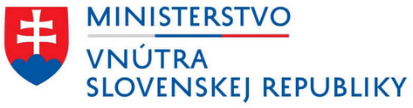 Pribinova 2 | 81272 Bratislava | Slovenská republika mobil: 0903313252              +421905478386www.minv.sk